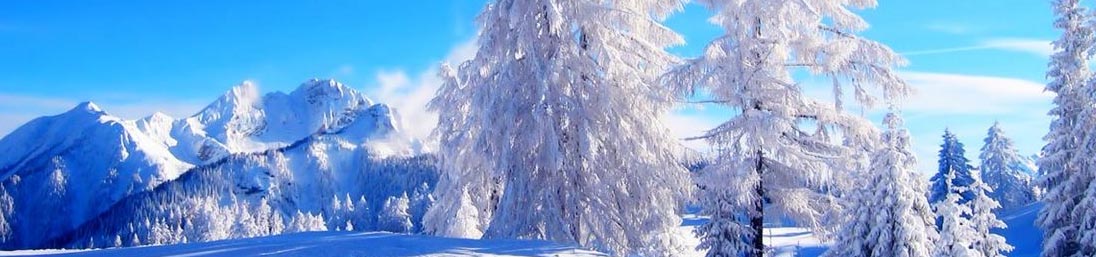 JANUARI2023